To complete the Free Application for Federal Student Aid (FAFSA), you and your parent/ guardian will need:Your Social Security NumberYour Alien Registration Number (if you are not a U.S. citizen)Your federal income tax returns, W-2s, and other records of money earned. (Note: You may be able to transfer your federal tax return information into your FAFSA using the IRS Data Retrieval Tool.)Bank statements and records of investments (if applicable)Records of untaxed income (if applicable)An FSA ID to sign electronically.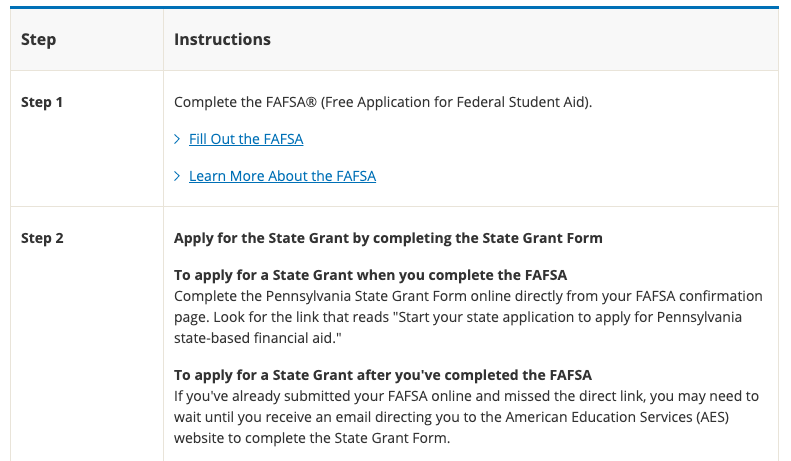 FAFSA—Free Application for Federal Student AidWhat will I need to fill out the FAFSA?PHEAA—Pennsylvania Higher Education Assisting AgencyWhat will I need to fill out the PHEAA?